JBF Frisco/McKinney/Allen Consignor Waiver: Holiday Sale 2021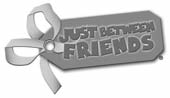 Consignor # 	Phone#                                  Name: 		City/Zip: 	Address: 	                                                                                                  Consignor signature and dateInitial _______I understand and agree that Just Between Friends is not responsible for fire, loss, theft or damage to my sale items. My personal insurance policy may cover these items. I understand that I will be charged a $10.00 consignor fee and40 percent of my gross sales for participation (I earn 60%). I understand and agree that Just Between Friends is not responsible for fire, loss, theft or damage to my sale items. My personal insurance policy may cover these items. I understand that I will be charged a $10.00 consignor fee and40 percent of my gross sales for participation (I earn 60%). I understand and agree that Just Between Friends is not responsible for fire, loss, theft or damage to my sale items. My personal insurance policy may cover these items. I understand that I will be charged a $10.00 consignor fee and40 percent of my gross sales for participation (I earn 60%). Initial _______Consignor pick-up is Friday, Oct. 29  from 4pm-5pm. I understand that items not picked up during this time will be donated immediately at the end of this time period and cannot be stored. I will not receive a phone reminder. I may send someone else in my place.Consignor pick-up is Friday, Oct. 29  from 4pm-5pm. I understand that items not picked up during this time will be donated immediately at the end of this time period and cannot be stored. I will not receive a phone reminder. I may send someone else in my place.Consignor pick-up is Friday, Oct. 29  from 4pm-5pm. I understand that items not picked up during this time will be donated immediately at the end of this time period and cannot be stored. I will not receive a phone reminder. I may send someone else in my place.Initial _______.I understand that JBF will not be responsible for any missing, mis-tagged or mis-priced items. JBF cannot modify any prices. The printed tag on the item becomes the sale price in case of any discrepancy. JBF reserves the right to remove any item that is overpriced, broken, torn, without batteries or dirty from the sale floor during the sale. JBF will deduct the cost of any batteries needed to sell my items from my check. Any item found without a tag may be given a JBF number and sold. We will attempt to match these items after the sale..I understand that JBF will not be responsible for any missing, mis-tagged or mis-priced items. JBF cannot modify any prices. The printed tag on the item becomes the sale price in case of any discrepancy. JBF reserves the right to remove any item that is overpriced, broken, torn, without batteries or dirty from the sale floor during the sale. JBF will deduct the cost of any batteries needed to sell my items from my check. Any item found without a tag may be given a JBF number and sold. We will attempt to match these items after the sale..I understand that JBF will not be responsible for any missing, mis-tagged or mis-priced items. JBF cannot modify any prices. The printed tag on the item becomes the sale price in case of any discrepancy. JBF reserves the right to remove any item that is overpriced, broken, torn, without batteries or dirty from the sale floor during the sale. JBF will deduct the cost of any batteries needed to sell my items from my check. Any item found without a tag may be given a JBF number and sold. We will attempt to match these items after the sale.Initial _______JBF Accepts car seats that meet the following guidelines: I agree that I am the original owner of the car seat and verify that it has never been in an automobile accident, broken in any way, and contains all necessary parts and identification label with model number. The car seat meets JBF standards, and is not on the current NHSTA recall list.JBF Accepts car seats that meet the following guidelines: I agree that I am the original owner of the car seat and verify that it has never been in an automobile accident, broken in any way, and contains all necessary parts and identification label with model number. The car seat meets JBF standards, and is not on the current NHSTA recall list.JBF Accepts car seats that meet the following guidelines: I agree that I am the original owner of the car seat and verify that it has never been in an automobile accident, broken in any way, and contains all necessary parts and identification label with model number. The car seat meets JBF standards, and is not on the current NHSTA recall list.Initial _______A “star” (on JBF barcode tags) means that the item will remain at FULL PRICE throughout the sale. Tags with no star mean the items will be sold at 50% on the designated days on the JBF Frisco calendar. For Consignor protection, there will be no alterations allowedto any tags (lowering/increasing price or adding/removing a star) allowed at any time during the sale. Items will be sold based on the original printed barcoded tag information presented at checkout and its match in the database.A “star” (on JBF barcode tags) means that the item will remain at FULL PRICE throughout the sale. Tags with no star mean the items will be sold at 50% on the designated days on the JBF Frisco calendar. For Consignor protection, there will be no alterations allowedto any tags (lowering/increasing price or adding/removing a star) allowed at any time during the sale. Items will be sold based on the original printed barcoded tag information presented at checkout and its match in the database.A “star” (on JBF barcode tags) means that the item will remain at FULL PRICE throughout the sale. Tags with no star mean the items will be sold at 50% on the designated days on the JBF Frisco calendar. For Consignor protection, there will be no alterations allowedto any tags (lowering/increasing price or adding/removing a star) allowed at any time during the sale. Items will be sold based on the original printed barcoded tag information presented at checkout and its match in the database.Initial _______JBF Frisco/McK/Allen will strive to have everything sorted to the individual consignor number at Pick Up, but hanging and non-hanging items may only be sorted to the first letter of the consignor #. It is my responsibility to check merchandise tables, racks, and areas (including the damaged/stained items, missing tag items, recalled items, etc.) for items that are mine. JBF Frisco/McK/Allen will strive to have everything sorted to the individual consignor number at Pick Up, but hanging and non-hanging items may only be sorted to the first letter of the consignor #. It is my responsibility to check merchandise tables, racks, and areas (including the damaged/stained items, missing tag items, recalled items, etc.) for items that are mine. JBF Frisco/McK/Allen will strive to have everything sorted to the individual consignor number at Pick Up, but hanging and non-hanging items may only be sorted to the first letter of the consignor #. It is my responsibility to check merchandise tables, racks, and areas (including the damaged/stained items, missing tag items, recalled items, etc.) for items that are mine. Initial _______I give my consent and grant Just Between Friends Franchise System, Inc. and JBF Frisco/McK/Allen permission to use my image taken while attending or participating in any way in a JBF Consignment Sale and I agree that no royalty or other payment is due me because of the use of any such image. I give my consent and grant Just Between Friends Franchise System, Inc. and JBF Frisco/McK/Allen permission to use my image taken while attending or participating in any way in a JBF Consignment Sale and I agree that no royalty or other payment is due me because of the use of any such image. I give my consent and grant Just Between Friends Franchise System, Inc. and JBF Frisco/McK/Allen permission to use my image taken while attending or participating in any way in a JBF Consignment Sale and I agree that no royalty or other payment is due me because of the use of any such image. Initial _______Initial _______ I have verified that my email address and mailing address are correct in my JBF profile. Checks will be mailed within 2 weeks of the end of the sale. I understand that if I need a check re-issued for ANY REASON, JBF will charge me a $35 re-issue fee.
